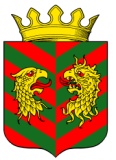 СОВЕТ ДЕПУТАТОВ МУНИЦИПАЛЬНОГО ОБРАЗОВАНИЯ «КЯХТИНСКИЙ РАЙОН» РЕСПУБЛИКИ БУРЯТИЯРАСПОРЯЖЕНИЕ«01» октября 2021 года                                                                     №                                       г. КяхтаО проведении внеочередной 39 –й сессии Совета депутатов муниципального образования «Кяхтинский район» шестого созываВ соответствии с Федеральным Законом от 06.10.2003 № 131-ФЗ «Об общих принципах организации местного самоуправления в Российской  Федерации», Уставом  МО «Кяхтинский район», руководствуясь  статьей 33 регламента Совета депутатов муниципального образования «Кяхтинский район» Республики Бурятия, утвержденного решением Совета депутатов МО «Кяхтинский район» от 22.02.2018 года № 2-58С:1.  Созвать внеочередную тридцать девятую сессию Совета депутатов муниципального образования «Кяхтинский район» шестого созыва 07 октября 2021 года.2.  Определить, что внеочередная тридцать девятая сессия Совета депутатов муниципального образования «Кяхтинский район» шестого созыва будет проходить с 10.00 часов в актовом зале Администрации МО «Кяхтинский район».3. Внести на рассмотрение тридцать девятой внеочередной сессии Совета депутатов муниципального образования «Кяхтинский район» шестого созыва следующие вопросы:«О внесении изменений в Устав муниципального образования «Кяхтинский район» от 28.04.2016 года № 2-35С».Настоящее распоряжение разместить на официальном сайте муниципального образования «Кяхтинский район» www.admkht.ru.Председатель Совета депутатовМО «Кяхтинский район» РБ                                                              И.В. Матаев